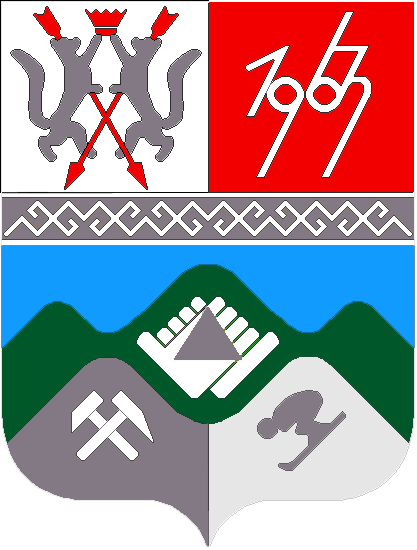       КЕМЕРОВСКАЯ ОБЛАСТЬТАШТАГОЛЬСКИЙ МУНИЦИПАЛЬНЫЙ РАЙОНАДМИНИСТРАЦИЯ  ТАШТАГОЛЬСКОГО МУНИЦИПАЛЬНОГО РАЙОНАПОСТАНОВЛЕНИЕот    « 07 »    мая   2019 г.  №   564-п	Об утверждении Порядка определения объема и условий предоставления из бюджета Таштагольского муниципального района субсидий бюджетным и автономным учреждениям Таштагольского муниципального района на иные целиВ соответствии с абзацем вторым пункта 1 статьи 78.1 Бюджетного кодекса Российской Федерации, администрация Таштагольского муниципального района          постановляет:1. Утвердить прилагаемый Порядок определения объема и условий предоставления из бюджета Таштагольского муниципального района субсидий бюджетным и автономным учреждениям Таштагольского муниципального района на иные цели согласно приложению № 1 к настоящему постановлению.2. Пресс-секретарю Главы Таштагольского муниципального района (М.Л. кустова) опубликовать настоящее постановление в газете «Красная Шория» и разместить на официальном сайте Администрации «Таштагольского муниципального района» в сети Интернет.  3.  Контроль за исполнением настоящего постановления возложить на   заместителя Главы Таштагольского муниципального района  В.С. Швайгерт.  4. Настоящее постановление вступает в силу с момента официального опубликования.Глава Таштагольского 	муниципального района                                                                    В.Н. МакутаПриложение № 1 к постановлениюадминистрации Таштагольскогомуниципального районаот  07 мая 2019  г. № 564-пПорядок определения объема и условий предоставления из бюджета Таштагольского муниципального района субсидий бюджетным и автономным учреждениям Таштагольского муниципального района на иные цели1. Настоящий Порядок разработан в соответствии с абзацем вторым и четвертым статьи 78.1 Бюджетного кодекса Российской Федерации и устанавливает порядок определения объема и условий предоставления из бюджета Таштагольского муниципального района субсидий бюджетным и автономным учреждениям Таштагольского муниципального района на иные цели (далее - бюджетные и автономные учреждения), не связанных с финансовым обеспечением выполнения муниципального задания.2. Субсидии на иные цели при наличии условий, указанных в пункте 3 настоящего Порядка, могут предоставляться бюджетным и автономным учреждениям на осуществление расходов связанных с:затратами на осуществление капитального и текущего ремонта, включая проектные и изыскательские работы и приобретение основных средств, не включаемые в нормативные затраты, связанные с выполнением муниципального задания;с предупреждением и ликвидацией чрезвычайных ситуаций природного и техногенного характера и их последствий;с выплатами физическим лицам (за исключением публичных обязательств);затратами на организацию разовых мероприятий, проводимых в рамках муниципальных и ведомственных целевых программ, не включаемые в муниципальное задание;затратами разового характера, необходимые для исполнения муниципального задания и не учтенные при его формировании на текущий финансовый год;затратами учреждений по погашению реструктурированной задолженности прошлых лет во внебюджетные фонды, иной кредиторской задолженности;иными затратами, не включаемые в нормативные затраты, связанные с выполнением муниципального задания, а также не относящиеся к бюджетным инвестициям и публичным обязательствам перед физическим лицом, подлежащим исполнению в денежной форме.3. Необходимыми условиями для получения субсидии на иные цели являются:наличие документально подтвержденного учреждением обоснования потребности для производства (осуществления) данных расходов;недостаточность денежных средств учреждения.4. Главный распорядитель бюджетных средств, осуществляющий функции и полномочия учредителя (далее - учредитель), определяет объем субсидий на иные цели в пределах бюджетных ассигнований, предусмотренных решением Совета народных депутатов Таштагольского муниципального района  на соответствующий финансовый год и на плановый период, а также утверждает финансово-экономическое обоснование расходов, представленное учреждением.Финансово-экономическое обоснование должно подтверждать:- объем планируемых расходов имеющимися сметами, прайс-листами (коммерческими предложениями) поставщиков, подрядчиков, исполнителей и другими документами. 5. Заявка о включении в бюджет Таштагольского муниципального района на очередной финансовый год субсидии на иные цели представляется учредителем в финансовое управление по Таштагольскому району в сроки, установленные для составления проекта решения о бюджете Таштагольского муниципального района на очередной финансовый год и плановый период.Перечень субсидий на иные цели составляется по форме, установленной Министерством финансов Российской Федерации (далее - перечень субсидий), согласовывается с финансовым управлением по Таштагольскому району и предоставляется в территориальный орган Федерального казначейства (далее - ОрФК) для санкционирования данных видов расходов.6. Предоставление учреждению субсидий в течение финансового года осуществляется на основании соглашения, заключенного учреждением с учредителем и устанавливающего права, обязанности и ответственность учреждения, порядок и условия предоставления ему субсидий.7. Учредитель вправе изменять размер предоставляемой субсидии в случае:увеличения или уменьшения объема ассигнований, предусмотренных в бюджете Таштагольского муниципального района;дополнительной потребности учреждения в финансовом обеспечении при наличии соответствующих ассигнований в бюджете;необходимости перераспределения объемов субсидии между учреждениями;невозможности осуществления расходов на предусмотренные цели в полном объеме.8. Субсидии на иные цели учитываются на счете, открытом бюджетному и автономному учреждениям в органе Федерального казначейства и (или) в кредитной организации  в соответствии с бюджетным законодательством.9. Учреждения используют субсидии на иные цели строго по целевому назначению согласно перечню субсидий.Не использованные в текущем финансовом году остатки субсидий на иные цели, предоставленные бюджетным и автономным учреждениям, подлежат перечислению учреждениями в бюджет Таштагольского муниципального района. Остатки средств, перечисленные бюджетными и автономными учреждениями в бюджет Таштагольского муниципального района, могут быть возвращены учреждениям в очередном финансовом году при наличии потребности в направлении их на те же цели в соответствии с решением учредителя.10. Руководитель бюджетного или автономного учреждения несет ответственность за использование субсидии на цели, не связанные с предоставлением указанных средств, недостоверность и несвоевременность представленных отчетов и сведений. При выявлении нецелевого использования бюджетных средств получателем субсидий на иные цели, они подлежат возврату в бюджет Таштагольского муниципального района. В случае выявления нарушений в использовании субсидий, перечисление субсидий на иные цели по решению учредителя приостанавливается до устранения нарушений.